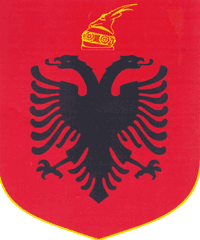 REPUBLIKA E SHQIPERISEKOMISIONI QENDROR I ZGJEDHJEVEV E N D I MPËR SHPËRNDARJEN E MANDATEVE PËR KËSHILLIN E BASHKISË SELENICË, QARKU VLORE PËR ZGJEDHJET PËR ORGANET E QEVERISJES VENDORE TË DATËS 21.06.2015Komisioni Qendror i Zgjedhjeve në mbledhjen e datës 15.07.2015, me pjesëmarrjen e:Lefterije	LUZI 		KryetarDenar		BIBA 		Zv.KryetarEdlira 		JORGAQI 	AnëtarGëzim 		VELESHNJA 	AnëtarHysen 		OSMANAJ 	AnëtarKlement         ZGURI 	AnëtarVera		SHTJEFNI 	AnëtarShqyrtoi çështjen me OBJEKT: 	Shpërndarjen e mandateve për këshillin e Bashkisë Selenicë, Qarku VLORE, në zgjedhjet për Organet e Qeverisjes Vendore të datës 21 qershor 2015. BAZË LIGJORE: 	Neni 21, pika 7 dhe neni 166, pika 3, të ligjit Nr.10019, datë 29.12.2008 “Kodi Zgjedhor i Republikës së Shqipërisë” , i ndryshuar.KQZ pasi shqyrtoi dokumentacionin e paraqitur dhe dëgjoi diskutimet e përfaqësuesve të partive politikeVËRENKZAZ Nr.85 me vendimin nr.240, datë 24.06.2015, ka miratuar Tabelën Përmbledhëse të Rezultatit për këshill të Bashkisë Selenicë, Qarku VLORE. Kundër këtij vendimit të KZAZ  Nr.85 brenda afateve ligjore, subjekti zgjedhor Partia Kristian Demokrate  bëri ankim. Në përfundim të afatit të ankimit, KQZ në mbështetje të nenit 166, pika 3, të Kodit Zgjedhor të Republikës së Shqipërisë, përllogarit shpërndarjen e mandateve për këshillin. Rezultati për këshillin e Bashkisë Selenicë për koalicionet, partitë që konkurrojnë më vete dhe kandidatët e propozuar nga zgjedhësit është si më poshtë:
Në bazë të nenit 162, pika 2, numri i votave të vlefshme në nivel zone zgjedhore të secilit subjekt pjesëtohet në mënyrë të vazhdueshme me numra natyrorë të njëpasnjëshëm, të quajtur pjesëtues, duke filluar me numrin 1 dhe duke përfunduar me numrin natyror që i korrespondon numrit të mandateve që shpërndahen në këshillin e Bashkisë Selenicë, që në bazë të shkresës të Prefektit të Qarku VLORE Nr.1161, datë 09.04.2015 është  21.
Sipas nenit 162, pika 4, herësit e përftuar nga çdo pjesëtim, renditen nga herësi më i madh tek ai më i vogël, duke renditur përkrah tyre subjektin, të cilit i përket herësi përkatës. Në bazë të nenit 162, pika 5, një subjekt zgjedhor përfiton një numër mandatesh të barabartë me numrin e herësve të përfshirë në listën e përcaktuar më sipër.Nga kryerja e veprimeve të mësipërme marrim rezultatin për shpërndarjen e mandateve si më poshtë:Në mbështetje të nenit 163 të Kodit Zgjedhor të Republikës së Shqipërisë, KQZ-ja duhet të përllogarit edhe shpërndarjen e mandateve brenda koalicioneve që kanë fituar mandate për këshillin përkatës.
Rezultati për këshillin e Bashkisë Selenicë për partitë politike të koalicionit Aleanca për Shqipërinë Europiane është si më poshtë.Në bazë të nenit 163, pika 2, numri i votave të vlefshme të secilës parti pjesëtohet në mënyrë të vazhdueshme me numra natyrorë tek të njëpasnjëshëm, të quajtur pjesëtues, duke filluar me numrin 1 dhe duke përfunduar me numrin natyror që i korrespondon dyfishit të numrit të mandateve që shpërndahen në këshillin e Bashkisë Selenicë për koalicionin në fjalë.Sipas nenit 163, pika 3, herësit e përftuar nga çdo pjesëtim, renditen nga herësi më i madh tek ai më i vogël, duke renditur përkrah tyre subjektin, të cilit i përket herësi përkatës. Renditja vazhdon derisa të renditen aq herës sa është numri i mandateve që shpërndahen për koalicionin në këshillin e Bashkisë Selenicë, pra 13. Nga kjo renditje marrim rezultatin si më poshtë:Rezultati për këshillin e Bashkisë Selenicë për partitë politike të koalicionit Aleanca Popullore Për Punë dhe Dinjitet është si më poshtë.Në bazë të nenit 163, pika 2, numri i votave të vlefshme të secilës parti pjesëtohet në mënyrë të vazhdueshme me numra natyrorë tek të njëpasnjëshëm, të quajtur pjesëtues, duke filluar me numrin 1 dhe duke përfunduar me numrin natyror që i korrespondon dyfishit të numrit të mandateve që shpërndahen në këshillin e Bashkisë Selenicë për koalicionin në fjalë.Sipas nenit 163, pika 3, herësit e përftuar nga çdo pjesëtim, renditen nga herësi më i madh tek ai më i vogël, duke renditur përkrah tyre subjektin, të cilit i përket herësi përkatës. Renditja vazhdon derisa të renditen aq herës sa është numri i mandateve që shpërndahen për koalicionin në këshillin e Bashkisë Selenicë, pra 8. Nga kjo renditje marrim rezultatin si më poshtë: Në bazë të nenit 163, pika 5, dhe të nenit 166, pika 3, të Kodit Zgjedhor, KQZ-ja pas përfundimit të procedurës për ndarjen e mandateve për cdo parti politike, përcakton mandatet nominale për çdo parti politike, në bazë të renditjes në listat shumemërore të partive politike të miratuara nga KZAZ   Nr.85.PËR KËTO ARSYEKomisioni Qendror i Zgjedhjeve, bazuar në nenin 21, pika 1  dhe nenin 166, pika 3, të ligjit Nr.10019 datë 29.12.2009 “Kodi Zgjedhor i Republikës së Shqipërisë”,V E N D 0 S I:Të shpërndajë mandatet për koalicionet zgjedhore dhe partitë politike që konkurrojnë më vete, për këshillin e Bashkisë Selenicë, Qarku VLORE, si më poshtë:Të shpërndajë mandatet partive politike brenda koalicioneve si më poshtë:Të shpallë kandidatët fitues nga listat shumemërore të partive politike, të miratuara nga KZAZ  Nr.85 për këshillin e Bashkisë Selenicë, Qarku VLORE, si më poshtë: Ky vendim hynë në fuqi menjëherë.Kundër këtij vendimi, mund të bëhet ankim në Kolegjin  Zgjedhor të Gjykatës së Apelit Tiranë, brenda pesë ditëve nga shpallja e tij.Lefterije	LUZI 		KryetarDenar		BIBA 		Zv.KryetarEdlira 		JORGAQI 	AnëtarGëzim 	VELESHNJA 	AnëtarHysen 	OSMANAJ 	AnëtarKlement      	ZGURI 	AnëtarVera		SHTJEFNI 	AnëtarNr.Subjekti zgjedhorVotaPërqind1Aleanca për Shqipërinë Europiane659857,76%2Aleanca Popullore Për Punë dhe Dinjitet425737,27%3Partia Kristian Demokrate e Shqiperise3453,02%4Partia Socialdemokrate e Shqipërisë1901,66%5Partia Bashkimi per te Drejtat e njeriut330,29%Totali11423100,00%Aleanca për Shqipërinë Europiane13Aleanca Popullore Për Punë dhe Dinjitet8Nr.Aleanca për Shqipërinë EuropianeVota23Partia Socialiste e Shqipërisë250558Partia Demokristiane e Shqipërisë111447Lëvizja Socialiste për Integrim102930Partia Socialiste e Vërtetë 9149240Partia Demokracia Sociale35849Partia Komuniste e Shqipërisë24753Aleanca Demokratike24134Partia Drejtësi,Integrim dhe Unitet14956Partia e Punës e Shqipërisë14632Fryma e Re Demokratike13239Aleanca për Barazi e Drejtësi Europiane12546Partia e Çështjeve Shqiptare3335Partia për Europianizimin dhe Integrimin e Shqipërisë2355Partia e të Drejtave të Mohuara4Totali6598Nr.Aleanca për Shqipërinë EuropianeMandate23Partia Socialiste e Shqipërisë558Partia Demokristiane e Shqipërisë247Lëvizja Socialiste për Integrim230Partia Socialiste e Vërtetë 91140Partia Demokracia Sociale149Partia Komuniste e Shqipërisë153Aleanca Demokratike1Totali13Nr.Aleanca Popullore Për Punë dhe DinjitetVota15Partia Demokratike206513Partia Republikane76118Partia Bashkimi Liberal Demokrat61316Partia Balli Kombëtar50310Partia Balli Kombëtar Demokrat1158Partia Lëvizja për Zhvillim Kombëtar11012Partia Lëvizja e Legalitetit90Totali4257Nr.Aleanca Popullore Për Punë dhe DinjitetMandate15Partia Demokratike413Partia Republikane218Partia Bashkimi Liberal Demokrat116Partia Balli Kombëtar1Totali8Aleanca për Shqipërinë Europiane13Aleanca Popullore Për Punë dhe Dinjitet82.1 Aleanca për Shqipërinë Europiane1323Partia Socialiste e Shqipërisë558Partia Demokristiane e Shqipërisë247Lëvizja Socialiste për Integrim230Partia Socialiste e Vërtetë 91140Partia Demokracia Sociale149Partia Komuniste e Shqipërisë153Aleanca Demokratike12.2 Aleanca Popullore Për Punë dhe Dinjitet815Partia Demokratike413Partia Republikane218Partia Bashkimi Liberal Demokrat116Partia Balli Kombëtar1Aleanca për Shqipërinë Europiane23Partia Socialiste e Shqipërisë1DANIELA REMZI RESULAJ2HEKTOR BILBIL GJOKA3LORELA BEXHET HODAJ4DRITAN CANE PASHAJ5ELSA GANI ARSHI58Partia Demokristiane e Shqipërisë1PANAJOT THANAS RRAPAJ2ANA SALI ÇELAJ47Lëvizja Socialiste për Integrim1ADI LUAN SULÇAJ2SIDORELA NIMET SKËNDAJ30Partia Socialiste e Vërtetë 911FATOS HADER HADERAJ40Partia Demokracia Sociale1DELI ISMAIL GJOKAJ49Partia Komuniste e Shqipërisë1QEMAL RAKIP TAHIRAJ53Aleanca Demokratike1QAMIL ZIGUR MALAJAleanca Popullore Për Punë dhe Dinjitet15Partia Demokratike1SOKOL PETREF HODAJ2VALENTINA RRAPO VESHAJ3DULE CIZE ZOTAJ4ANXHELA SHUKO SHENAJ13Partia Republikane1OSMËN ISMET SULAJ2DONIKA RAMIZ ALUSHI18Partia Bashkimi Liberal Demokrat1GAZMENT SHERAF MUHO16Partia Balli Kombëtar1BEDRI KUTO ALIAJ